URZĄD MIASTA ŻYRARDOWA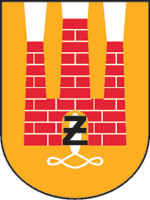              Plac Jana Pawła II Nr 1, 96-300 Żyrardów, tel.: 46 858-15-00www.zyrardow.pl, www.bip.zyrardow.pl													Żyrardów, 05.03.2024 r.ZP.271.2.9.2024.MP	Działając na podstawie art. 284 ust. 1 i 2 oraz art.286 ust.1i 3 ustawy z dnia 11 września 2019 r. Prawo zamówień publicznych (Dz. U. 2023 poz. 1605 ze zm.), Zamawiający udziela wyjaśnień oraz dokonuje zmiany treści SWZ, w postępowaniu prowadzonym w trybie podstawowym pn. „Świadczenie usługi polegającej na uruchomieniu, zarządzaniu i kompleksowej eksploatacji systemu roweru miejskiego w Żyrardowie w latach 2024 - 2026”.Pytanie 1OPZ pkt 1 ppkt 1)stacje - zestaw urządzeń (tj. terminale oraz stojaki rowerowe wraz z elektronicznymi zaczepami - elektrozamkami) zasilanych z akumulatorów oraz paneli słonecznych, umożliwiających rejestrację w systemie, wypożyczenie rowerów oraz ich zwrot;Zwracamy się do Zamawiającego z prośbą o dopuszczenie zastosowania blokad elektronicznych zamontowanych na rowerach (elektrozamków z aktywnym modułem GPS). Tak wyposażony rower będzie bezpieczniejszy w systemie, zachowana zostanie możliwość pionowego zaparkowania roweru w stojaku na stacji oraz pełnej obsługi wypożyczenia roweru poprzez znajdujący się na stacji terminal.Rozwiązanie takie z powodzeniem jest stosowane w wielu systemach w Polsce i jest pozytywnie oceniane przez użytkowników. Poprzez zwiększenie bezpieczeństwa rowerów umożliwia także optymalizację cen oferowanej usługi.Prosimy o dodanie zapisu: „Zamawiający dopuszcza zastosowanie blokad elektronicznych zamontowanych na rowerach wraz z modułem zasilania składającym się z panelu słonecznego zamontowanego w koszu. W takim przypadku stojaki rowerowe muszą zapewnić stabilne, pionowe zaparkowanie roweru w stacji w pozycji pionowej.”Odpowiedź:Zamawiający dopuszcza zastosowanie blokad elektronicznych zamontowanych na rowerach.Ponadto Zamawiający doprecyzowuje pojęcie OPZ pkt 1 ppkt 3, który przyjmuje brzmienie: „3)stojaki – zaprojektowane w celu stabilnego ustawienia roweru w pozycji pionowej na dwóch kołach umieszczonych na utwardzonym terenie, wyposażone w elektrozamek umożliwiający wypięcie oraz wpięcie roweru;”Pytanie 2Projekt umowy § 1 ust. 3 pkt 1 oraz OPZZwracamy się o zmianę terminu uruchomienia systemu na dzień 3 kwietnia 2024 roku. Ze względu na przypadające Święta Wielkiejnocy start systemu w dniu 1 kwietnia może być utrudniony. Przesunięcie terminu o zaledwie dwa dni pozwoli na sprawne uruchomienie systemu w dniu przypadającym na dzień roboczy. Biorąc pod uwagę, krótki czas pomiędzy terminem zakończenia postępowania a terminem uruchomienia systemu każdy dzień będzie miał wpływ na wysokość składanych ofert.Odpowiedź:Zamawiający wyraża zgodę na zmianę terminu.Pytanie 3Projekt umowy § 1 ust. 7Przedmiot Umowy obejmować będzie wyposażenie terminala w wyświetlacz oraz moduł płatniczy pozwalający na obsługę procesu wypożyczania roweru.Zwracamy się do Zmawiającego z prośbą o dodanie na końcu zdania zapisu „lub przypisanie do konta użytkownika karty płatniczej”.Rozwiązanie to jest powszechnie stosowane przez wszystkich dostawców w systemach rowerów publicznych i umożliwia wygodną kontrolę wydatków związanych z wypożyczaniem rowerów bez konieczności weryfikacji aktualnego stanu konta użytkownika.Odpowiedź:Zamawiający zmienia §1 ust 7 projektu Umowy, który po zmianie otrzymuje brzmienie: 
„7. Przedmiot Umowy obejmować będzie wyposażenie terminala w wyświetlacz oraz moduł płatniczy pozwalający na obsługę procesu wypożyczania roweru lub przypisanie do konta użytkownika karty płatniczej”.Pytanie 4Projekt umowy § 3 ust. 4W związku z krótkim terminem na uruchomienie systemu oraz zachowanie dotychczasowych lokalizacji stacji zwracamy się z prośbą o odstąpienie od wymogu występowania przez Wykonawcę o zgody na powstanie stacji. Zamawiający zamierza uruchomić stacje na terenie swoich nieruchomości i posiada prawo do dysponowanie gruntem, a elementy systemu nie są trwale mocowane do podłoża w rozumieniu ustawy Prawo budowlane.W przypadku konieczności uzyskania zgód czas oczekiwania na decyzje może wykraczać daleko poza oczekiwany przez Zamawiającego termin uruchomienia systemu.Odpowiedź:Stacje roweru miejskiego (7 stacji) będą zlokalizowane w tych samych miejscach jak w roku poprzednim. Zamawiający zwalnia Wykonawcę z konieczności pozyskiwania zgód/decyzji na ich uruchomienie.Pytanie 5OPZ pkt 2 ppkt. 8Prosimy o modyfikację zapisu zgodnie z poniższym wzorem:„Rejestracja klienta odbywać się będzie poprzez założenie indywidualnego konta klienta w systemie informatycznym co najmniej na podstawie: imienia i nazwiska, numeru telefonu, adresu e-mail, i innych zasugerowanych przez Wykonawcę oraz zasilenie konta wymaganą kwotą minimalną;”W celu założenia konta użytkownik powinien zidentyfikować się w systemie. Login, PIN oraz użycie karty zbliżeniowej możliwe jest do wykorzystania dopiero po zarejestrowaniu użytkownika.OdpowiedźZamawiający nie wyraża zgody na zmianę zapisów.Pytanie 6OPZ pkt 2 ppkt. 19Wykonawca, na żądanie Zamawiającego, zobowiązany jest do bezpłatnego przeniesienia wyznaczonych stacji w miejsce nowej lokalizacji na terenie miasta.Prosimy o wskazanie maksymalnej liczby oczekiwanych zmian lokalizacji w trakcie trwania umowy oraz potwierdzenie, że stacje będą przenoszone na utwardzony teren umożliwiający ich montaż.Z doświadczenia wykonawcy wynika, że dowolne i częste zmienianie lokalizacji stacji źle wpływ na funkcjonowanie systemu. W przypadku obecnego zapisu wykonawca będzie musiał doliczyć dodatkowe środki do oferty. Proponujemy aby liczba potencjalnych zmian lokalizacji wynosiła 3 w trakcie trwania umowy. Rozwiązanie takie pozwoli wszystkim oferentom na konkurencyjneOdpowiedź:Zamawiający zmienia  pkt 2 ppkt. 19 OPZ, który po zmianie przyjmuje brzmienie:„19) Wykonawca, na żądanie Zamawiającego, zobowiązany jest do bezpłatnego przeniesienia stacji rowerowej (w ilości nie większej niż 2 stacje) w miejsce nowej, ale utwardzonej i umożliwiającej jej montaż, lokalizacji na terenie miasta.”Pytanie 7OPZ pkt 3 ppkt 3 lit. n)hamulec przedni i tylny - rolkowy lub bębnowy,Zwracamy się do Zamawiającego o zmianę powyższego zapisu na proponowany: „hamulec przedni - rolkowy lub bębnowy, tylny – rolkowy, bębnowy lub torpedo”Odpowiedź:Zamawiający nie wyraża zgody na zmianę zapisów.Pytanie 8Wzór umowy paragraf 1 ust. 5 pkt 3Prosimy Zamawiającego dopuszczenie możliwości naprawy roweru, a nie jak wskazano w umowie jedynie wymiany na sprawny. Pozwoli to na ujednolicenie zapisów w dokumentacji pomiędzy wzorem umowy i OPZ.OdpowiedźZamawiający, aby ujednolicić zapisy wzoru umowy i OPZ wprowadza następujące zapisy:Par 1 ust 5 pkt 3 projektu Umowy otrzymuje brzmienie: „3)rowery niesprawne Wykonawca zobowiązany jest wymienić na sprawne, wolne od usterek lub naprawić  w terminie do 24 godzin od zgłoszenia tego faktu przez Zamawiającego.”Rozdział 14 Sposób oraz termin składania ofert, ust. 1 otrzymuje brzmienie:„1. Ofertę wraz z wymaganymi dokumentami należy umieścić na platformazakupowa.pl pod adresem: https://platformazakupowa.pl/pn/zyrardow  na stronie internetowej prowadzonego postępowania do dnia 08.03.2024 r. do godz. 12:00.”Rozdział 15 Termin otwarcia ofert, ust. 1 otrzymuje brzmienie:„1. Otwarcie ofert nastąpi niezwłocznie po upływie terminu składania ofert, nie później niż   następnego dnia, w którym upłynął termin składania ofert tj. 08.03.2024 r. godz. 12:30.”Rozdział 16 Termin związania ofertą,  ust. 1 otrzymuje brzmienie:„1. Wykonawca pozostaje związany złożoną ofertą do dnia 06.04.2024 r.Pierwszym dniem terminu związania ofertą jest dzień, w którym upływa termin składania ofert.”.Z uwagi na powyższe, Zamawiający dokonuje zmiany treści ogłoszenia o zamówieniu.Zamawiający informuje, że wszystkie zmiany treści SWZ są wiążące dla Wykonawców.(-) Prezydent Miasta ŻyrardowaLucjan Krzysztof Chrzanowski